Год культуры безопасности: в Новомосковском административном округе города Москвы продолжаются рейды по местам проведения выборов президента Российской Федерации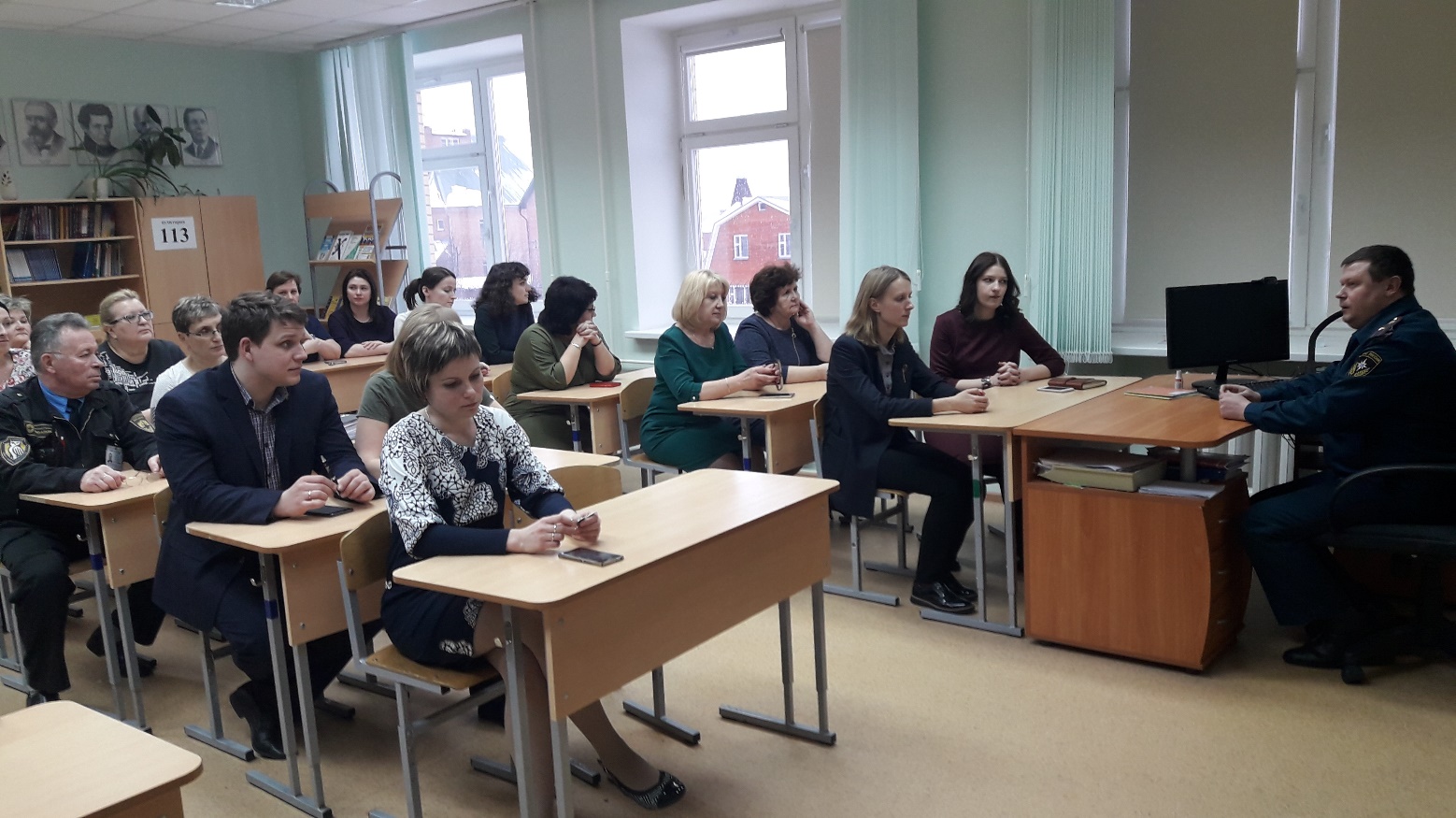 Сотрудники 1 регионального отдела надзорной деятельности и профилактической работы Управления по ТиНАО Главного управления МЧС России по г. Москве продолжают проводить профилактические мероприятия по местам проведения выборов Президента Российской Федерации.В ходе выездов проведены профилактические обследования противопожарного состояния избирательных участков. Проведены обследования на предмет наличия и исправности источников наружного и внутреннего противопожарного водоснабжения, а также пути подъезда к ним. Проведены беседы и инструктажи с членами участковых избирательных комиссий. Проверено наличие уголков пожарной безопасности, наличия и исправности первичных средств пожаротушения, наличие и работоспособность автоматической пожарной сигнализации на объектах, задействованных при проведении выборов 18 марта 2018 года.Инженерно-инспекторский состав 1 регионального отдела надзорной деятельности и профилактических мероприятий Управления по ТиНАО Главного управления МЧС России по г. Москве  напоминают основные требования пожарной безопасности для избирательных участков:ПОМНИТЕ, что пожар легче предупредить, чем потушить!1 региональный отдел надзорной деятельностии профилактической работы Управления по ТиНАОГлавного управления МЧС России по г. Москве